ХАНТЫ-МАНСИЙСКИЙ АВТОНОМНЫЙ ОКРУГ - ЮГРАТЮМЕНСКАЯ ОБЛАСТЬХАНТЫ-МАНСИЙСКИЙ РАЙОН		Д У М АР Е Ш Е Н И Е10.09.2015                                                 		                              		№ 519Об утверждении порядкапредоставления субсидийна приобретение кормовсельскохозяйственнымтоваропроизводителям Ханты-Мансийского районав 2015 годуВ соответствии со статьей 81 Бюджетного кодекса Российской  Федерации, распоряжением Правительства Ханты-Мансийского автономного округа – Югры от 28  августа 2015 года № 479-рп                          «О выделении бюджетных ассигнований из резервного фонда Правительства Ханты-Мансийского автономного округа – Югры», постановлением Правительства Ханты-Мансийского автономного округа – Югры от 7 мая 2015 года № 99-п «Об утверждении порядка использования бюджетных ассигнований  резервного фонда Правительства                       Ханты-Мансийского автономного округа-Югры», в целях оказания финансовой помощи сельскохозяйственным товаропроизводителям, подвергшимся  подтоплению в весенне-летний период 2015 года:Дума Ханты-Мансийского районаРЕШИЛА:	1. Утвердить порядок предоставления  субсидий  на приобретение   кормов сельскохозяйственным  товаропроизводителям                            Ханты-Мансийского района в 2015 году согласно приложению                            к настоящему решению.	2. Настоящее решение вступает в силу после его официального опубликования (обнародования).ГлаваХанты-Мансийского района                                                        П.Н. Захаров10.09.2015Приложение  к решению Думы Ханты-Мансийского районаот  10.09.2015 № 519Порядок предоставления субсидий  на приобретение   кормов сельскохозяйственным  товаропроизводителям Ханты-Мансийского района в 2015 году (далее – Порядок)Статья 1. Общие положения1. Настоящий Порядок  определяет   категории и критерии отбора юридических лиц (за исключением государственных (муниципальных) учреждений), индивидуальных предпринимателей, имеющих право на предоставление субсидий (за исключением граждан, ведущих личное подсобное хозяйство),   цель, условия, принципы, порядок предоставления субсидий, порядок возврата субсидий в случае нарушения условий, установленных при их предоставлении.Статья 2. Категории и критерии отбораПраво на получение субсидии имеют сельскохозяйственные товаропроизводители: хозяйственные товарищества и общества, производственные сельскохозяйственные  кооперативы, крестьянские (фермерские) хозяйства и  индивидуальные предприниматели Ханты-Мансийского района (далее – заявители), подвергшиеся подтоплению в весенне-летний период 2015 года, при условии:наличия государственной регистрации на территории Ханты-Мансийского района;осуществления деятельности на территории Ханты-Мансийского района.Статья 3. Цель и условия предоставления субсидий1.Целью предоставления субсидий является  возмещение затрат на приобретение кормов сельскохозяйственным  товаропроизводителям Ханты-Мансийского района, подвергшимся подтоплению в весенне-летний период 2015 года.2.В целях реализации  настоящего  Порядка   под приобретением кормов  понимается приобретение  грубых кормов (сена), комбикормов, фуражного зерна (пшеница, овес, ячмень, горох).3.Субсидии предоставляются в пределах утвержденных бюджетных ассигнований из резервного фонда Правительства Ханты-Мансийского автономного округа – Югры на  безвозмездной, безвозвратной основе.4.Заявитель за предоставлением субсидии имеет право обратиться не более  одного  раза в  текущем календарном году.5. Объем субсидий по каждому заявителю рассчитывается  по формуле:, где: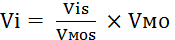  - объем субсидий для отдельного заявителя;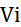  - поголовье сельскохозяйственных животных отдельного сельскохозяйственного товаропроизводителя;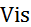  – поголовье сельскохозяйственных животных всех сельскохозяйственных товаропроизводителей;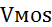  - объем финансовых средств, предоставляемый  из резервного фонда Правительства Ханты-Мансийского автономного округа – Югры.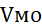 Статья 4. Порядок предоставления субсидий1. Уполномоченным органом по обеспечению процедуры предоставления субсидий  является администрация  Ханты-Мансийского района в лице комитета экономической политики администрации  Ханты-Мансийского  района (далее-Комитет).2. Срок приема документов на предоставление субсидий  до 11 сентября  2015  года.3.Для получения субсидии заявитель представляет в Комитет:         1) заявление о предоставлении субсидии (в произвольной форме);         2) акт обследования сенокосных угодий, подтверждающего факт подтопления, утвержденного главой  сельского поселения, на территории которого зарегистрирован  сельскохозяйственный  товаропроизводитель;       3) информацию о реквизитах для перечисления субсидии.        4.Комитет в порядке межведомственного информационного взаимодействия  запрашивает следующие документы:1) копию свидетельства о государственной регистрации  юридических лиц либо индивидуальных предпринимателей;2) выписку из Единого государственного реестра юридических лиц либо индивидуальных предпринимателей(указанные документы могут быть представлены заявителями самостоятельно);3) сведения  из ветеринарной службы о поголовье сельскохозяйственных животных в разрезе сельскохозяйственных товаропроизводителей Ханты-Мансийского района по состоянию на 1 июля 2015 года.5. Документы, указанные в пункте 3 статьи 4 настоящего Порядка представляются по адресу: г. Ханты-Мансийск, ул. Гагарина, 214, кабинет 117 и регистрируются в Комитете в день их поступления.6. Комитет в течение одного рабочего дня после окончания срока приема заявлений рассматривает  документы и принимает одно из решений:1) решение о предоставлении субсидии;2) решение  об отказе в предоставлении субсидий. 7. В предоставлении субсидии отказывается по следующим основаниям:1) предоставление документов заявителем, не имеющим права на получение субсидии;2) предоставление неполного пакета документов, установленного пунктом 3 статьи 4 настоящего Порядка;3) наличие в представленных документах недостоверных сведений.8. Об отказе в предоставлении субсидии заявитель уведомляется Комитетом в письменной форме не позднее 2 рабочих дней со дня принятия соответствующего решения.9. По результатам рассмотрения документов Уполномоченный орган в срок не позднее трех календарных дней со дня принятия решения заключает с сельскохозяйственными товаропроизводителями соглашение о предоставлении субсидии (далее – соглашение),  в котором предусматриваются  следующие условия:1) сведения о размере субсидии;2) сроки перечисления субсидии;3) права и обязанности сторон;4) согласие получателей субсидии на осуществление Уполномоченным органом, комитетом по финансам администрации района и контрольно-счетной палатой Ханты-Мансийского района проверок, соблюдения  условий, целей и порядка предоставления субсидии;5) ответственность сторон за нарушение условий соглашения, в том числе использование субсидии на цели, не предусмотренные настоящим Порядком;6) порядок возврата субсидии в случае нарушения условий соглашения.	10. Управление по учету и отчетности администрации района в срок, не превышающий одного рабочего дня с момента подписания соглашения о предоставлении субсидии, осуществляет ее перечисление.Статья 5. Порядок предоставления отчетности об использовании субсидии.1.Отчетность об использовании субсидии представляется сельскохозяйственными товаропроизводителями   в управление по учету и отчетности  администрации района  в течение 30 рабочих дней с момента  ее  перечисления.2.Отчетность представляется на бумажном носителе в сброшюрованном и пронумерованном виде с  сопроводительным письмом, подписанным руководителями хозяйствующих  субъектов, указанных в статье 2 настоящего  Порядка.Днем предоставления отчетности считается дата  фактической ее передачи, что подтверждается отметкой о поступлении, содержащей дату поступления.3. В состав отчетности об использовании субсидии, представляемой в  управление по учету и отчетности администрации района, включаются первичные документы, подтверждающие возникновение денежных обязательств  (сметы, счета, счета-фактуры, договоры, акты приема-передачи, акты выполненных работ, платежные поручения, кассовые и товарные чеки, квитанции к приходно-кассовому ордеру, товарные  накладные и иные обосновывающие документы) на приобретение кормов в период с мая по октябрь 2015 года.4.Сельскохозяйственные  товаропроизводители неиспользованные остатки средств резервного фонда Правительства Ханты-Мансийского автономного округа – Югры возвращают в бюджет Ханты-Мансийского района в срок до 1 декабря текущего финансового года.Статья 6. Порядок возврата  субсидий1. В случае выявления нецелевого использования бюджетных средств, недостоверных сведений, субсидия не выплачивается, а выплаченные в счет субсидии суммы подлежат возврату.2. Комитет в 5-дневный срок со дня выявления фактов, предусмотренных  пунктом 9 настоящего Порядка, направляет Получателю субсидии письменное уведомление о необходимости возврата, выплаченных в счет субсидии сумм (далее - уведомление).3. Получатель субсидии в 30-дневный срок со дня направления уведомления обязан выполнить требования, указанные в нем.4. Требование является основанием для добровольного возврата бюджетных средств, полученных в форме субсидии.5. Получатель субсидии обязан перечислить денежную сумму на счет, указанный в договоре о предоставлении субсидии, и направить копию платежного поручения об исполнении в Комитет. 6. В случае отказа в возврате субсидии в добровольном порядке администрация Ханты-Мансийского района обращается в суд о взыскании субсидии в судебном порядке.7. Ответственность за достоверность фактических показателей, сведений в представленных документах несет Получатель субсидии.8. Управление по учету и отчетности и комитет по финансам администрации Ханты-Мансийского района осуществляют обязательную проверку соблюдения условий, целей и настоящего Порядка предоставления субсидий их получателями с момента заключения соглашения на предоставление субсидии. Контрольно-счетная палата Ханты-Мансийского района осуществляет проверку соблюдения условий, целей  настоящего Порядка в установленном законодательством Российской Федерации порядке.